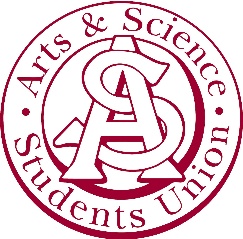 Arts & Science Students’ Union AgendaMarch 5, 2018Arts Building Room 214Regrets: McGinnis Reeve, Emma Ashworth, Emily Migchels1. Adoption of agendaMotioned by Aidan MurphySeconded by Kylie Phillips2. Recognized treaty 6 territory4. Executive Reports4.1	Presidential reports4.2	Committee reports 4.2.1 VP Paradzik4.2.2 VP Bayne4.2.3 VP Malko4.2.4 VP Guan5. Students’ Councils Report	5.1	Member of Students’ Councils report6. Other BusinessTravis Hebert – President One Day for StudentsWill occur on Wednesday March 14This is a university wide initiativeAn email received last week informed me that all money will be going towards Nassir Family Emergency FundSchedule outline is set up from 8:30am – 1:00pmThere are 4 shifts, 2 people will be needed for each shiftWe need people there to supervise, keep track of how many donors there are, and explain what it is and why it is important to studentsplease sign up Alumni of InfluenceFriday March 16 at 5:00pm11 selected alumni will be honoured for their contribution to societyI have 14 tickets I can distribute to ASSU membersIt is a fancy black tie eventMoney raised from this event will go towards our scholarshipI’ll get in touch with those who are interestedIf you are not able to attend we are planning on hanging out at downtown after the eventMackenzie Paradzik – VP Academic  No reportTanner Bayne – VP External Affairs Talent showGot in touch with Dan from LouisDan informed me that March is an extremely busy month for LouisThe entire month is booked upTalked to them about potentially having the talent show in early AprilWe used to host the talent show at a different venue. Should we consider having it at a different venue again this year so that we can have the talent show in late March?Kirsten: I wouldn’t go to a talent show in April because of how busy April is.Tasnim: off limits on AprilIne: A new venue would be kind of coolKennedy: It’s important to keep in mind that performers will need to put in more time to prepare(Voted on whether to host the event in late March or early April – majority voted on late March)3 other venues we could choose from: Capitol, Amigos, UndergroundJayda: are the venues all-ages?Underground is all agesWill be checking on thatMackenzie: Underground is small, I don’t know if that would work.It would be a pretty awkward set upTravis: Amigos is very similar to louisIne: Did we sell tickets last year?Yes, we did. This year we will forgo physical tickets and will be using google docs. Tickets will probably be $5. People who are performing can get in for free.Mackenzie: will professors be judging?Yes. We did that last year.Think it would be cool to have a couple profs and maybe one of the USSU executivesAny other venues?Could the Basement be an option?I remember being IDed there onceAidan: Basement can be all ages if we make it all ages.I’ll be sending some emails out asap I will inquire availability Will be talking to my committeeSherry Guan – VP Operation and Finance Approved 5 Days for The Homeless’ funding applicationThey’ll make their payments and send us their receiptsWe’re looking for new office suppliesmouse, keyboard, and chairsIf you see anything on sale, let me knowIne: could we get a new blanket? Aidan: I could donate a blanket to the ASSUThank you, AidanOlena Malko – VP Marketing Want to do a Facebook give-awayCurrently waiting on a posterKirsten Samson, Kylie Philip, Aidan Murphy– Member of Students’ Councils One Day for StudentsHappening on March 14Sign up for hoursThere will be an opportunity to write about something you’ve done for the community on sticky noteThis will be a part of an art projectYou’ll be given a cup of coffee if you write on a sticky note and donate 25 cents Shaina Lynden will be guest speaking at Gordon Oaks at 2:30pm that dayShaina Lynden is a member of the Yellow Quill First NationIs an officer with the Saskatoon Police ServiceObtained a BSc from UofSCo-founded Ryde YXE Cycle StudioUSSU budgetBudget was presented to usIts looking pretty goodMoney will be spent on new lockers$48,000 capital budgetRevenue for services alone: $6,000Including our investments, we’re making a revenue of over $3mil We’ll be voting on that this weekIf you get in contact with VP Kapacila, she can give you her own presentation of the budgetThursday March 8 will be our Annual Women in Leadership dayThere will be 5 women participating in a panel discussionVicki Mowat will be participatingShe is the MLA for Saskatoon FairviewThere will also be scenariosForce women to do skits where they act out how to do things women need to do for leadership rolesTaz will be leading thatNetworking afterwardsAnyone can attend but please make sure to give space for people who need itMeeting Adjourned Motioned by Olena MalkoSeconded by Logan Huard